INDICAÇÃO Nº 1285/2021Excelentíssimo Senhor PresidenteEmenta: Manutenção da lombada localizada na Rua Silvio Alcântara, defronte nº 341 – Jardim Jurema.INDICAMOS a Excelentíssima Prefeita Municipal de Valinhos, Senhora Lucimara Godoy Vilas Boas, obedecendo aos termos regimentais vigentes, dentro das formalidades legais e ouvido o esclarecido Plenário, que proceda a estudos e tome as legais e cabíveis providências, objetivando-se a manutenção da lombada localizada na Rua Silvio Alcântara, defronte nº 341 – Jardim Jurema.Justifica-se a presente indicação, pois ocorre que com o passar dos anos, a lombada que ali existe acabou perdendo sua finalidade, visto que  está praticamente no mesmo nível da via, permitindo que os carros passem por ela sem necessidade de reduzir a velocidade.Munícipes pedem solução para que a manutenção da mesma aconteça, bem como a altura adequada e pintura nova, para que os condutores possam transitar de forma prudente evitando acidentes principalmente com as crianças que brincam no local.Anexo, foto.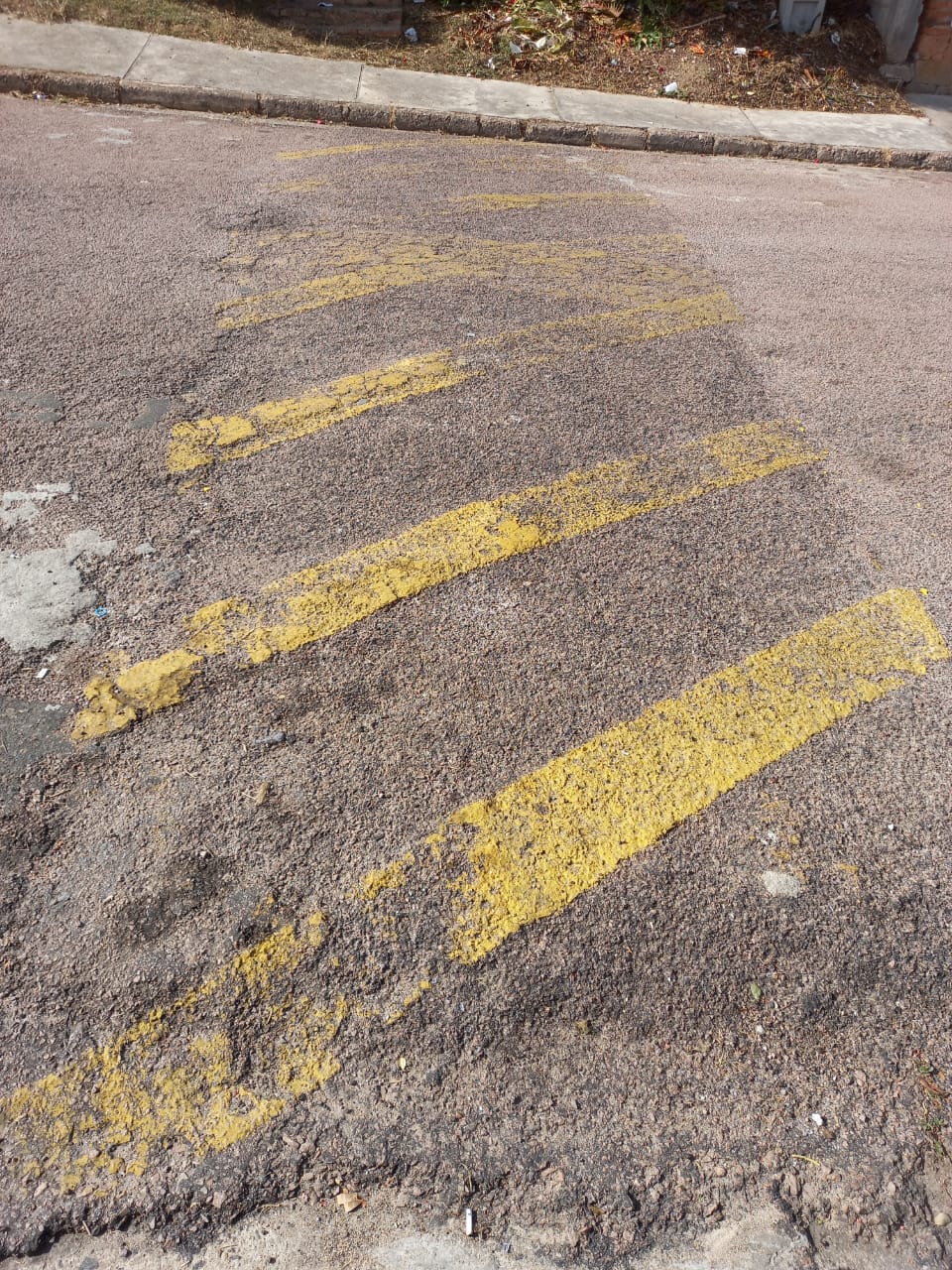 Diante do exposto, solicitamos a Senhora Prefeita Municipal, que estude com atenção esta nossa proposição e que na medida do possível procure atendê-la.Valinhos 21 de junho de 2021______________________FÁBIO DAMASCENOVereador